L’équité tout au long de la vieMarie-Paule Matthey et Corinne Monney DOI: https://doi.org/10.57161/r2023-02-00 Revue Suisse de Pédagogie Spécialisée, Vol. 13, 02/2023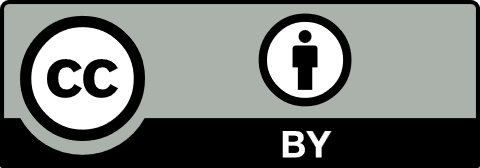 L’Accord intercantonal du 25 octobre 2007 sur la collaboration dans le domaine de la pédagogie spécialisée (AICPS), qui encourage les cantons depuis une quinzaine d’années à privilégier les solutions intégratives aux mesures séparatives (art. 2, al. b.), a modifié le paysage scolaire et pose de nouveaux défis à l’école. Le corps enseignant est alors amené à travailler de concert à l’intégration de l’ensemble des élèves, tout en se conformant aux procédures d’octroi des mesures de soutien mises en place par les cantons. Le premier article de ce dossier thématique présente donc la perception de l’égalité et de l’équité des enseignantes et enseignants dans la prise en charge des élèves ayant des besoins éducatifs particuliers (Gremion & Gremion). En 2018, le rapport sur l’éducation du Centre suisse de coordination pour la recherche en éducation (CSRE), mentionnant pour la première fois le concept d’équité, dénonce des aspects inégalitaires au sein de l’école. Citons en exemples, l’inégalité d’accès à l’éducation préscolaire pour les familles issues de milieux défavorisés ou la tendance à faire redoubler les élèves allophones à la fin de la deuxième année primaire.  C’est pourquoi il est important de proposer des actions qui prennent en compte les inégalités dès le préscolaire, comme l’offre ping:pong d’a:primo qui contribue à faciliter l’entrée à l’école des enfants grandissant dans un contexte de vulnérabilité sociale (Deshaye). À la fin du parcours obligatoire, la transition école-métiers est elle aussi sujette à des inégalités. Duc et Lamamra nous proposent d’aborder les enjeux du système de formation professionnelle suisse en donnant la parole à des jeunes ayant résilié leur contrat d’apprentissage de filières CFC, AFP et FPra. Dans le degré secondaire, l’origine sociale et la langue parlée à la maison sont des facteurs d’inégalité, puisque les élèves issus de la migration obtiennent des résultats inférieurs. Fort de ce constat, ce dossier thématique a pour but d’approfondir les concepts d’équité et d’égalité, ainsi que la problématique de l’école face à la diversité.  La quatrième contribution permet de faire le point sur les recherches relatives à la pédagogie critique de la diversité qui se penche sur les inégalités sociales en éducation (Beckmann et al.).En 1999 et en 2003 déjà, la Conférence intercantonale de l'instruction publique de la Suisse romande et du Tessin (CIIP) a défini les finalités et les missions de l’École publique qui reposent notamment sur les valeurs de développement de l'esprit de tolérance et de coopération, le sens de la solidarité, le développement de la faculté de discernement et d'indépendance de jugement, mais aussi la correction des inégalités de chance et des réussites scolaires. C’est pour comprendre quels concepts, valeurs et principes, vingt ans après, ont présidé au document « Mise en application du Plan d’études romand pour les élèves présentant des besoins éducatifs particuliers dans les écoles ordinaires et les écoles spécialisées » publié par la Direction de l’instruction publique et de la culture du canton (INC) de Berne en juin 2022,  que nous avons souhaité interroger Andréa Fuchs Fateh, responsable de l’enseignement spécialisé francophone au sein de l’INC (Matthey et Fuchs Fateh).Nous vous souhaitons une bonne lecture enrichie des points de vue d’expertes et experts du domaine qui réactualisent de manière innovante et complémentaire les définitions des concepts, les pratiques et les réflexions !Marie-Paule Matthey
Responsable de la formation pratique Haute école pédagogique du Valais 
marie-paule.matthey@hepvs.ch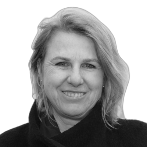 Corinne Monney, PhD.Responsable du Master en ESHaute école pédagogique du Valais
corinne.monney@hepvs.ch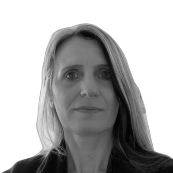 